Kitchen Hazards and First Aid TipsHazard #1- ELECTRICAL SHOCK				Hazard #4- TRIPS, SLIPS, and FALLS___________________________________		1. _____________________________________________________________________		2. _____________________________________________________________________		3. _____________________________________________________________________		4. _____________________________________________________________________		5. __________________________________FIRST-AID: ________________________________
__________________________________________	 Hazard #2- KNIVES AND CUTS			Hazard #5- CLEANING SUPPLIES AND POSININGS__________________________________		1.____________________________________________________________________		    a.__________________________________________________________________		2.____________________________________________________________________		3.____________________________________________________________________		4. ____________________________________________________________________	      FIRST-AID:___________________________	FIRST-AID: ____________________________		____________________________________
_____________________________________Hazard #3- Grease Fires and Burns_______________________________________________________________________________________________________________________________________________________________________________________________________________________________________________________________________________________FIRST-AID: ___________________________
_____________________________________CLEANING AND SANITIZINGKeep all work surfaces ______________________________________ 	Clean:______________________________________________Disinfect/sanitize work surfaces to prevent _______________________________Disinfect: ________________________________________________________Cross-contamination: ____________________________________________Clean and sanitize surfaces ____________________________________________Always use sanitizers and cleaners ______________________________________Store __________________ for cleaning food spills in _______________________ when you are not using them, never in__________________________________Use a __________________________ to check the strengths and ensure it’s working correctly.  To properly sanitize: ________________________________________________________________________________________________________________________________________________________________________________________________________________________________GERMSStop the spreading of germs by using __________________________________________ and only use it _______________________________Pathogens= __________________________________________________________________ 3 types of food contaminates: 1. Biological ___________________________________________________________2. Chemical____________________________________________________________3. Physical______________________________________________________________HAND WASHING ______________ SECONDS Wet __________________________________________________________Apply _______________________________________Scrub hands and arms for at least ____________________________________________Rinse _____________________________________________ Use an ______________________________________________ after washing 
handsWait for the antiseptic to dry before ___________________________________________Singing the ABC’s, Twinkle-Twinkle Little Start, or 
Happy Birthday can help you gage your timeDry hands and arms with ____________________________________________________Do not use ___________________________________________________________ to dry hands (these contain bacteria) Use the ______________________________________ to turn off the faucet and open doorsIf your work place has a handwashing sink: the handwashing sink is to be used for __________________________________________Never use the designated handwashing sink for other purposes. WEARING GLOVES Avoid bare-hand contact with ________________________________________________ Wear gloves if you have ______________________________________________________A bandage must cover the wound completely and a glove must be worn over the bandage. Use the correct size _________________________________________________________ Never ____________________________________________________________________Wash hands ___________________________________________ and _________________________________________________________________________Change gloves ___________________________________________________________CLOTHING, HAIR and JEWELRYWear a _____________________________________________________________________ to prevent spreading of germsTie ___________________________________________________________________________Remove all ___________________________________________________________________ The ONLY exception is __________________________________________________DISHWASHING Wash dishes in the following order: ________________________________________________________________________________________________________________________________________ ________________________________________________________________________________________________________________________________________________________________________________________________________________________________________________________________________________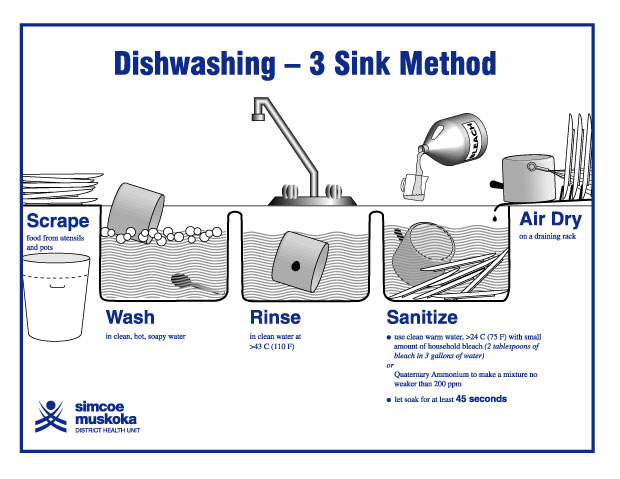 Dish Machines are used in the industry to quickly clean and sanitize dishes____________________________________________________________________________________________________________________________________________________________________________________________________________________________________________________________________________________________Store clean dishes _________________________________________________________Store at least _____________________________________________________________Store ____________________________________________ on a clean, sanitized surface. If storing utensils vertically, store them with _____________________________________ TRASHRemove the garbage _______________________________________________________Do not clean garbage containers ____________________________________________ Use ________________________________________________________Clean _______________________________________________________________________ often. Close ________________________________________________________ containers. 